1 ДЕНЬ2 ДЕНЬ3 ДЕНЬ4 ДЕНЬ5 ДЕНЬ10 ДНЕВНОЕ МЕНЮдвухразовое питание (завтрак, обед) для возрастной группы 7-11 лет и 12-18 летЗАВТРАККаша молочная пшенная с масломБутерброд с маслом с сыромКофейный напиток с молокомФрукты свежиеКондитерские изделия 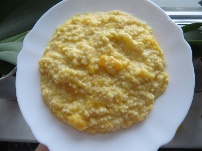 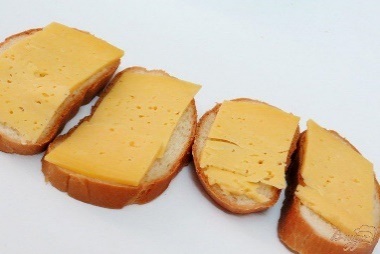 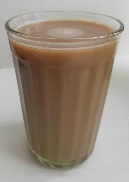 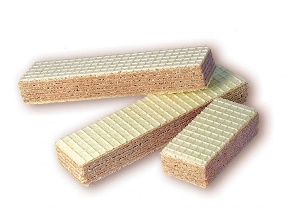 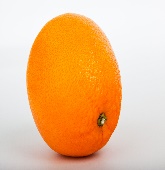 ОБЕДСалат из свежей капустыСуп гороховый в в/к колбасойКаша гречневаяГуляш с мясомХлеб пшеничныйХлеб ржанойЧай с сахаром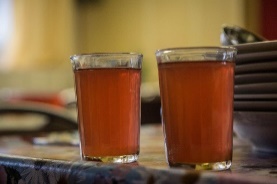 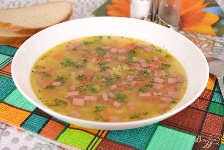 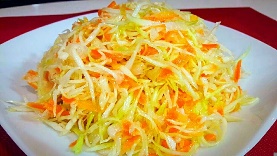 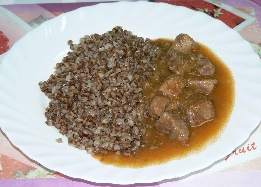 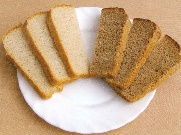 ЗАВТРАКРис отварнойСердце тушеное в соусеХлеб высший сортЧай с сахаромФрукты свежие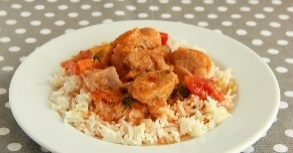 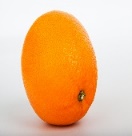 ОБЕДСалат из моркови с чеснокомСуп Рассольник с мясом тушенымПюре картофельноеМинтай тушенный в сметанном соусеХлеб пшеничныйХлеб ржанойЧай с сахаром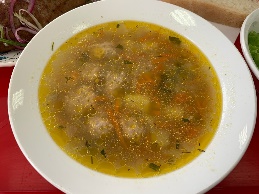 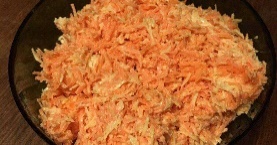 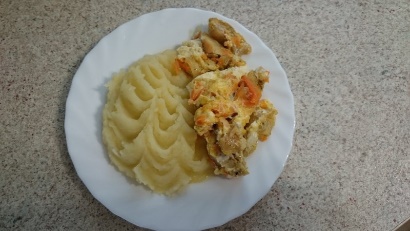 ЗАВТРАКСалат из свежей капустыМакаронные изделия отварные с масломКолбасные изделия отварныеХлеб высший сортЧай с сахаромКондитерские изделия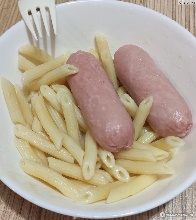 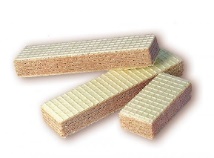 ОБЕД Винегрет овощнойСуп картофельный на мясном бульонеКаша гречневаяПечень тушенная в соусеХлеб пшеничныйХлеб ржаной Компот из сухофруктовВатрушка с повидлом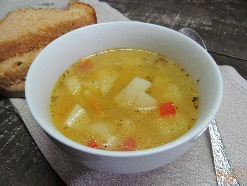 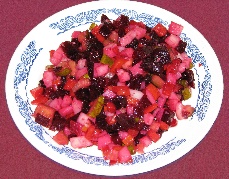 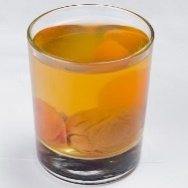 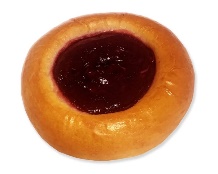 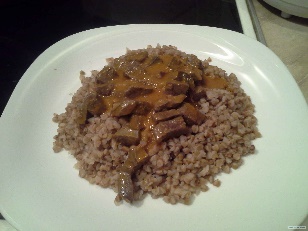 ЗАВТРАККаша молочная рисовая с масломБутерброд с маслом с сыромКофейный напиток с молокомФрукты свежиеКондитерское изделие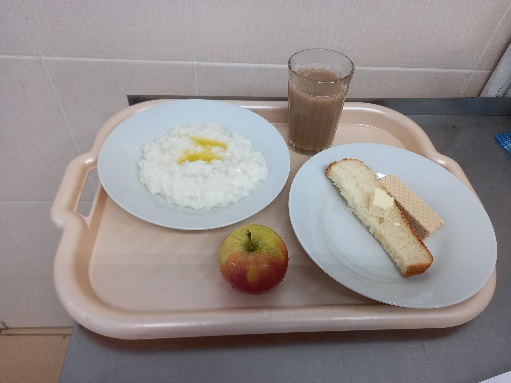 ОБЕД Салат с картофелем с соленым огурцом и зеленым горошкомБорщ с капустой и картофелемЗапеканка мяснаяХлеб пшеничныйХлеб ржанойНапиток из шиповникаСдоба обыкновенная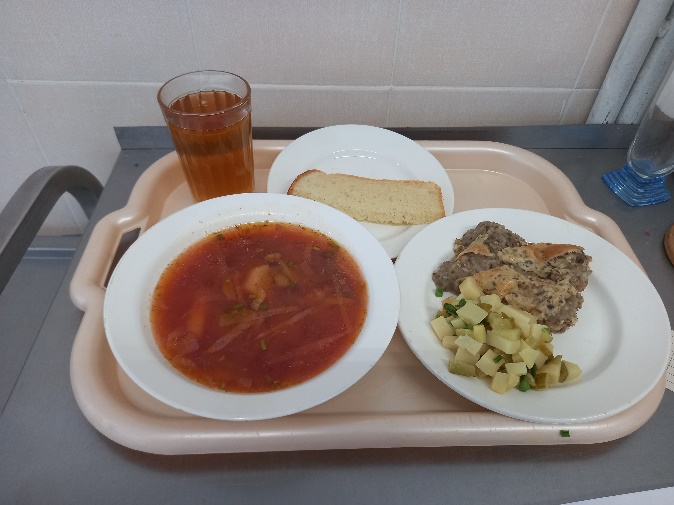 ЗАВТРАКОладьи со сгущенным молокомКакао с молоком сгущеннымЙогуртФрукты свежие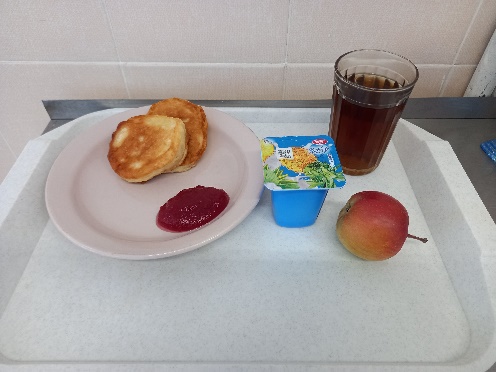 ОБЕД  Салат из свежих огурцовСуп с рыбными консервамиМакаронные изделия отварные с масломФрикадельки в томатно-сметанном соусеХлеб высший сортХлеб ржанойСдоба обыкновеннаяКомпот из сухофруктов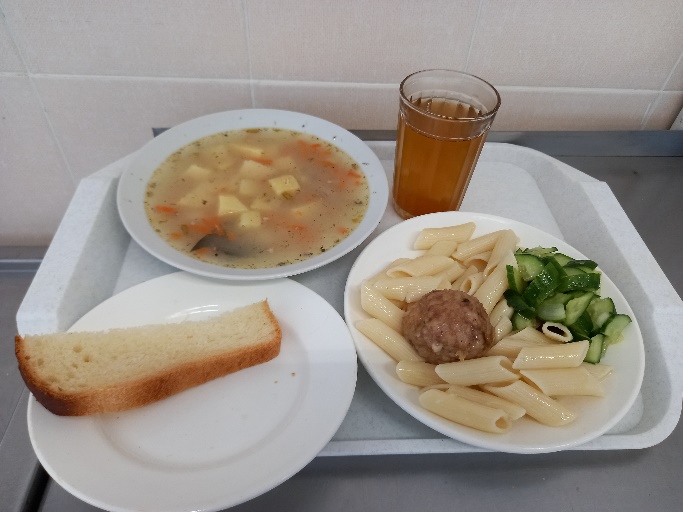 